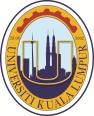                            IBRAHIM SAAD LEARNING HUB, UNIKL MICET 	                                     CUSTOMER SATISFACTION SURVEY 	Dear Valuable Patrons:As the University main information service provider, we want to thank you for giving us the opportunity to serve you. Please help us serve you better by taking a couple of minutes to tell us about the service that you have received so far. We appreciate your concern and want to make sure we meet your expectations.The questionnaire consists of FOUR (4) parts. Part A, B, C and D. Kindly answer ALL questions.A) PERSONAL INFORMATION:1. GenderMale                                Female2. ProfessionStudent                           Academic3. Faculty / Course4. Level of your studyDiploma                           Degree                     Post GraduateSemester:        _              Semester: _ 	Semester :B) PREFERENCE:5. How often do you visit the library?6. Purpose visiting the library? (You may tick more than one option)Borrow, return book                    Search for information on particular subjectUse printed material                    Study or work independentlyUse electronic material                Study or work in a groupUse the computer                        Meet friendsCopy and print                             Others (please specify) 	C) LIBRARY SERVICES:Please rate your satisfactory level on these following library services.Comments and suggestions concerning library services (if any)Reference Service/Library Instruction Class7. Did you attend the library instruction class organized by library? If YESproceed to question 8. If NO proceed to question 9.Yes                  No8.9. Reasons for not attending the library induction class? (You may tick more than one option)Do not aware                               Tight scheduleInappropriate time                         Others (please specify) 	Electronic Resource Services a).UsagePlease rate your satisfactory level on these electronic services.b) FunctionalityPlease rate your satisfactory level on these electronic services.Comments and suggestions concerning electronic services10. Library Collections a) Printed SourcePlease rate your satisfactory level on printed source library collection.b) Electronic ResourcePlease rate your satisfactory level on electronic resource library collection.Comments and suggestions concerning library collections                                                                                                                        _11. Library facilitiesPlease rate your satisfactory level on library facilities provided.Comments and suggestions concerning library facilitiesD) OPINION:12. How do you rate the library as a good study environment?Comments and suggestions for improvement                                                                                                                        _13. Library StaffComments and suggestions for improvement                                                                                                                        _14. Where do you channel your comments or suggestions about the library?Forms available at the counterInform counter staffEmailOthers (please specify)- END OF QUESTIONNAIRE -Thank you for your feedback. We sincerely appreciate your honest opinion and will take your input into consideration while improving our collections and services in the future.DailyWeeklyMonthlyFew times a yearNeverOthers (please specify) 	PoorFairAverageGoodExcellentCirculation servicei.e; quality of service, efficiency, etc.OPAC StationSelf check machineInterlibrary loanReference deskBook dropPhotocopy & printingIT servicePoorFairAverageGoodExcellentThe library's electronic resource services are convenience to useFunctionality of electronic services i.e; access, speed, interface, interactive, etc.The usage instructions of the electronic services are clearOut campus access via EZProxyPoorFairAverageGoodExcellentThe library’s printed collection includes the essential sources for my needsThe library’s printed collection are up to dateThe library’s printed collection are adequate for my needThere is enough material ofprinted journals in thelibrary’s collectionPoorFairAverageGoodExcellentThe library’s electronic collections includes the essential sources for my needsThere is enough material in the library’s collection of electronic journalsThere is enough material in the library’s collection of electronic e-booksPoorFairAverageGoodExcellentDiscussion roomMeeting roomWiFi zoneIndividual study carrelReading areaLockerBook DropPoorFairAverageGoodExcellentThe library is well locatedThe library's opening hours are convenientThe library is a good place to work/study according to myneedsThe library is a quiet place to work or studyThe library's facilities are adequate for my needsStrongly disagreedDisagreedNeutralAgreeStrongly agreedThe library staffs are sufficiently aware of the library's contentThe staffs are readily availableThe library staffs are helpfulThe library staffs are friendly